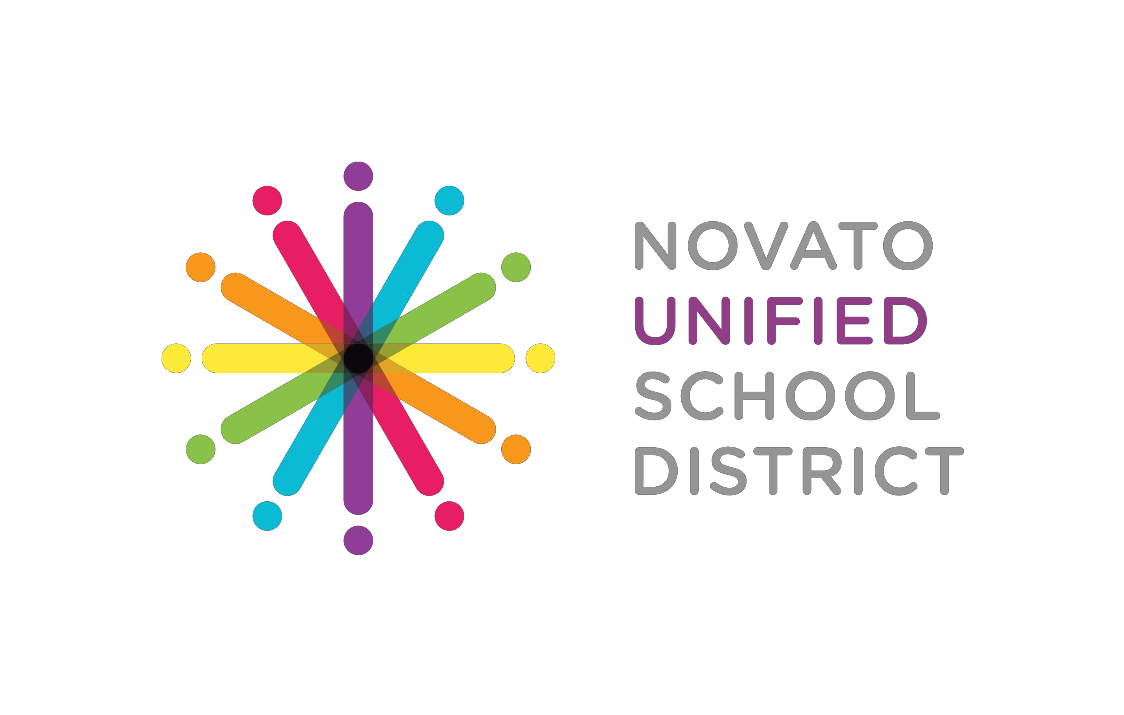 Crisis:Suicide Postvention & Intake Forms(English & Spanish)Education Services Student SupportUpdated 1/7/19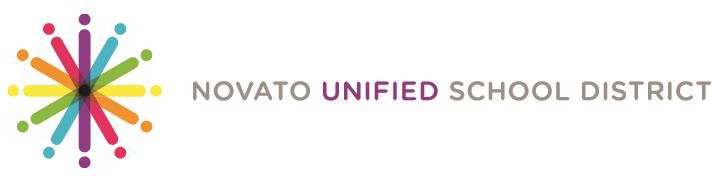 Clinician ResourcesLocal Counseling/Mental Health SupportCrisis SupportSTUDENT NAME: 	DOB:	 LOCATION: 	DATE:		 INTERVENER NAME: 	ROLE:  		Outside Mental Health Agency Providing Me SupportMental Health Agency:  	 Clinician Name:   	Office #: 		Cell #:   		 Clinician Email:   			During a crisis, I can also:Text 741-741 any time of dayCall 911 For Immediate SupportCall Marin County Mobile Crisis Response Team (MCRT) at (415) 473-6392 between 1pm & 9pm.Suicide Prevention Lines (24 Hours)National Suicide Prevention Lifeline (800) 273-TALK or (800) 273-8255Suicide Prevention Crisis Line	(877) 727-4747National Hopeline Network	(800) SUICIDE or (800) 784-2433California Youth Crisis Line	(800) 843-5200 –bilingualCall TEEN LINE (800) TLC-TEENTeen-to-teen hotline with community outreach services, from 6pm-10pm PST daily.Text, email, and message board also available, with limited hours-visit http://teenlineonline.org for more information.The Trevor Project (866) 4-U-TREVOR or (866) 488-7386 –24 hour crisis line that provides crisis intervention and suicide prevention services to lesbian, gay, bisexual, transgender and questioning (LGBTQ) young people ages 13-24. Text and chat also available, with limited hours-visit www.thetrevorproject.org for more information.Verifications:NOMBRE DEL ALUMNO: 	FECHA DE NACIMIENTO: 	FECHA:		 LUGAR:  		NOMBRE DE QUIEN INTERVIENE: 	ROL:  	Agencia de salud mental externa que me proporciona apoyoAgencia de salud mental: 		                                                                                                       Nombre del(a) terapeuta: 		                                                                                                                 # de Oficina: 	# de Celular:   	 Correo electrónico del(a) terapeuta:   		Durante una crisis, también puedo:Mandar un texto al 741-741 a cualquier hora del díaLlamar al 911 para apoyo inmediatoLlamar al Equipo de respuesta a crisis del condado Marin County Mobile Crisis Response Team (MCRT) al (415) 473-6392 de lunes a sábado, entre 1pm y 9pm.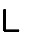 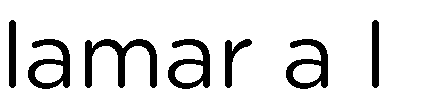 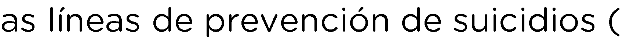 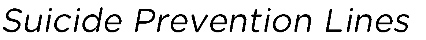 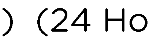 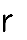 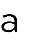 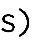 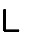 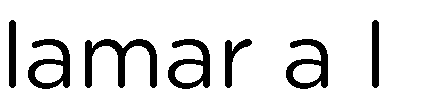 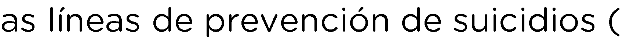 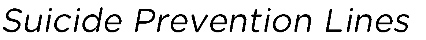 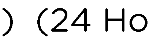 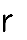 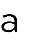 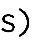 Línea Nacional de Prevención del Suicidio	(888) 628-9454 EspañolLínea de Prevención del Suicidio	(877) 727-4747 Bilingüe(800) 843-5200 Bilingüe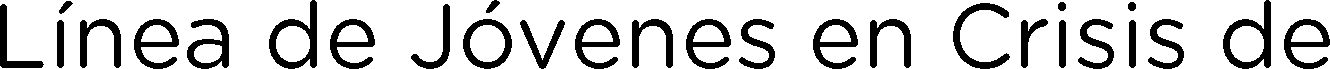 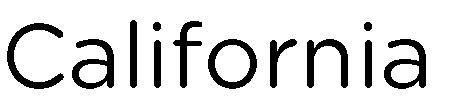 TEEN LINE (800) TLC-TEEN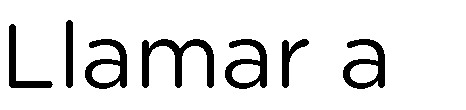 Una línea telefónica entre adolescentes con servicios comunitarios, de 6pm a 8pm PST diariamente.También están disponibles textos, correo electrónico y pizarra de mensajes, en horarios limitados. Para obtener más información visita http://teenlineonline.orgThe Trevor Project (866) 4-U-TREVOR or (866) 488-7386Una línea de crisis que funciona las 24 horas y que proporciona servicios de intervención de crisis y de prevención del suicidio a jóvenes gay y lesbianas, bisexuales, transgénero y quienes están cuestionando (LGBTQ) de 13 a 24 años. Texto y chat también están disponibles en horarios limitados. Para obtener más información visita www.thetrevorproject.orgVerificaciones: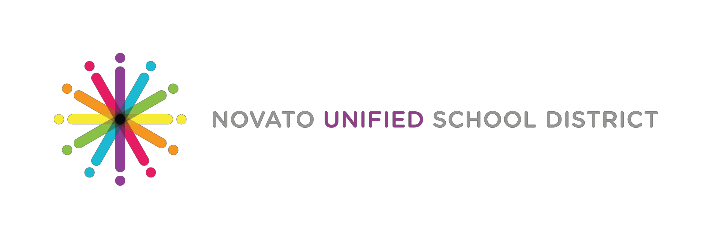 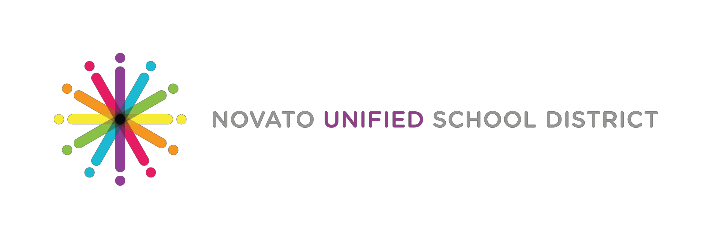 Student Name: 	DOB: 	School:_ 	_Date: 	In planning for the re-entry of a student who has been out of school for any length of time following reported suicidal ideation, including mental health hospitalization, or if the student will be transferring to a new school, the school site administrator/designee may consider any of the following action items:Date:	 School:  		RE:   	Student Name and DOB:  	Dear Parent/Guardian:The following steps have been outlined to help facilitate a positive transition back to school after your child returns from a psychiatric evaluation. Please review the checklist below prior to your child’s return to school:Communicate with: Principal and/or School Site Crisis Team memberRegarding whether your child was hospitalized (in-patient), following a psychiatric evaluation. If hospitalized, please notify the school of the name of the hospital.Principal Name	School Phone Number To CallSchool Site Crisis Team Member Name	School Phone Number To CallRequest discharge documents from the hospital OR Have the hospital complete the Medical Clearance for Return to School form (attached). Ensure the hospital includes any accommodations/recommendations requested.If medication was prescribed, it is recommended that you inform the school nurse of medication(s) and dosage. However, if the student needs to have medication administered at school by the school nurse, then please be sure to complete and return the Authorization to Administer Medication.Inform the school contact person, indicated above, when your son/daughter will return to school.Escort your son/daughter to school on the first day back after the hospitalization.   Please request to meet with  	(Name of School Site Crisis Team Member)located in 	.(Office/Room #)Participate in your son/daughter’s Students Re-entry Meeting, which will include creating his/her Safety Plan.Thank you for working with us to support your child at school.Fecha:   	Nombre de la escuela:  		 RE:	 	Nombre del alumno(a) y fecha de nacimiento:  	Estimado padre de familia o tutor:Hemos subrayado los siguientes pasos para facilitar una transición positiva de regreso a la escuela para su hijo o hija, después de una evaluación psiquiátrica u hospitalización. Por favor, revise esta lista antes del regreso a la escuela de su hijo o hija:Comuníquese con el/la Director(a) y/o un miembro del equipo de crisis de la escuelaRespecto a si su hijo o hija fue hospitalizado(a) después de una evaluación siquiátrica. Si fue hospitalizado(a), por favor notifique a la escuela el nombre del hospital.Nombre del(a) director(a)	Número de teléfono de la escuela para llamarNombre del miembro del equipo de crisis de la escuela	Número de teléfono de la escuela para llamarSolicite los documentos del alta del hospital o pídales que llenen el siguiente formulario de alta médica para regreso a la escuela (adjunto). Asegúrese de que el hospital incluya cualquier acomodo o recomendación solicitada.Si le recetaron algún medicamento, es recomendable que informe a la enfermera escolar el nombre y dosis del medicamento. Pero si su hijo o hija necesita que la enfermera escolar le administre el medicamento, por favor asegúrese de solicitar a su médico que llene los formularios requeridos.Informe a la persona indicada en este documento, de cuándo va a regresar su hijo o hija a la escuela.Acompañe a su hijo/a a la escuela el primer día que regrese después de la hospitalización.   Por favor pida reunirse con 	localizado(a) en 	.(Nombre del miembro del equipo de crisis)	(Oficina/salón #)Participe en la reunión de regreso a la escuela de su hijo o hija, que incluye crear su Plan de seguridad.Gracias por trabajar con nosotros para apoyar a su hijo o hija en la escuela.Date: 	To Parent(s)/Guardian(s) of:  	This document authorizes the release/exchange of information relating to my child between the agency personnel listed below and a representative of NUSD. Only appropriate professionals in accordance with the Family Educational Rights and Privacy Act of 1974 shall review the information received.I hereby give you permission to release/exchange the following information to assist in determining student needs:   Medical/Health	    Speech & Language	 Educational   Psychological/Mental Health	 Other – Specify:THIS INFORMATION IS TO BE SENT TO:School Staff Name	Title/School or OfficeSchool Address	Phone NumberThis authorization shall be valid for one year from date of signature, unless otherwise identified or revoked.Fecha: 	A los padres o tutores de:  	Este documento autoriza a divulgar e intercambiar información sobre su hijo o hija entre el personal de la agencia indicada y un representante del Distrito Escolar Unificado de Novato (NUSD). La información recibida será revisada únicamente por profesionales apropiados en acuerdo a los Derechos Educativos Familiares y la Ley de Privacidad de 1974.Por medio de la presente doy permiso para divulgar e intercambiar la siguiente información para determinar las necesidades del alumno(a):   Médica/de salud	    Habla y Lenguaje	 Educativa    Sicológica o de salud mental	 Otra- Especificar:ESTA INFORMACIÓN SERÁ ENVIADA A:Nombre de personal escolar	Puesto/Escuela u oficinaDirección de la escuela	Número de teléfonoEsta autorización será válida por un año a partir de la fecha de la firma, a menos que se indique de otra manera o que se revoque.Medical Clearance: Return to SchoolFollowing Mental Health Intervention Services or Hospitalization CONFIDENTIALDate:  	Student Name: 		DOB:		 School: 		Grade:  	Dear Doctor:The student named above was either hospitalized or received mental health services recently for being a danger to him/herself, danger to others, and/or gravely disabled. Medical information from you is essential in planning for the student’s safety, educational, and health needs.Please complete the following information and return to the parent/guardian to provide to the school upon his or her return to school. Your cooperation is greatly appreciated.If the student no longer poses a threat to self and/or others at the time of discharge and can return to school, please sign below and indicate restrictions, if any.The above named student does not pose a threat to self and/or others at the time of discharge and may return to school: Without restrictions With the modifications/restrictions indicated below:Doctor’s Name	Doctor’s SignatureHospital Name	Contact NumberAuthorization to Exchange/Release Medical InformationTO: 	RE:  	Practitioner/Staff Name/Title	Student Last, First NameHospital/Agency/Clinic	DOB: Month/Day/YearI hereby give you permission to release/exchange the following information: Medical/Health	 Speech & Language  Psychological/Mental Health Other – Specify:   	Name of Parent/Legal Guardian Signature of Parent/Legal Guardian	DateAutorización médica: Regreso a la escuela después de recibir servicios de intervención de salud mental o de una hospitalización CONFIDENCIALFecha:  	Nombre del(a) alumno(a): 	Fecha de nacimiento: 	 Escuela: 		Grado:		 Estimado(a) Doctor(a):El alumno(a) nombrado(a) en este documento fue hospitalizado(a) o recibió servicios de salud mental recientemente por representar un peligro a sí mismo(a), para los demás y/o por estar gravemente discapacitado(a). La información médica que usted brinde es esencial en la planificación de las necesidades de seguridad, educativas y de salud del(a) alumno(a).Por favor, complete la siguiente información y entréguesela al padre o tutor para que pueda dársela a la escuela cuando el/la alumno(a) regrese. Su cooperación es altamente apreciada.Si el/la alumno(a) nombrado(a) en este documento ya no representa una amenaza para sí mismo(a) o para otras personas en el momento en que fue dado(a) de alta y ya puede regresar a la escuela, por favor firme e indique cualquier restricción, si es que la hay.El/la alumno(a) nombrado(a) no representa una amenaza para sí mismo(a) o para otras personas en el momento en que fue dado(a) de alta y puede regresar a la escuela: Sin restricciones Con la(s) siguiente(s) modificación(es)/restricción(es):Nombre del(a) doctor(a)	Firma del(a) doctor(a)Nombre del hospital	Número de contactoAUTORIZACIÓN PARA DIVULGAR E INTERCAMBIAR INFORMACIÓN MÉDICAA: 	RE:  	Nombre del personal de la agencia/Puesto	Primer nombre y apellido del alumno(a)Agencia, Institución o Departamento	Fecha de nacimiento: mes/día/añoPor medio de la presente doy permiso para divulgar e intercambiar la siguiente información: Médica/de salud	 de habla y lenguaje	 Sicológica/de salud mental Otra Cosa (especifique):   	In attendance: 	_		 Signature		Print Name/Title 	_		 Signature		Print Name/Title 	_		 Signature		Print Name/Title 	_		 Signature		Print Name/Title 	_		 Signature		Print Name/Title 	_		 Signature		Print Name/Title 	_		 Signature		Print Name/Title 	_		 Signature		Print Name/Title 	_		 Signature		Print Name/Title 	_		 Signature		Print Name/TitleIn attendance: 	_		 Signature		Print Name/Title 	_		 Signature		Print Name/Title 	_		 Signature		Print Name/Title 	_		 Signature		Print Name/Title 	_		 Signature		Print Name/Title 	_		 Signature		Print Name/Title 	_		 Signature		Print Name/Title 	_		 Signature		Print Name/Title 	_		 Signature		Print Name/Title 	_		 Important Contacts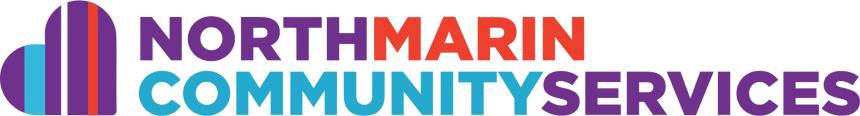 NOVATO RESOURCE GUIDE FOR MENTAL HEALTH RESOURCESPrepared for Novato Unified School District, Children/Teens and their Parents and Caregivers, 2017It is difficult at times to  know if  the behavior  you are seeing in  yourself, your child  or  teen is  a part of growing up, or is a result  of  challenges  or changes happening  in  the family  or environment. Children and teens may either “act out” or “act in” when faced with stressful or challenging situations. The most common contributors are changes in the family (divorce, death, illness, loss of housing or unemployment, new baby, a parent’s new partner or a new caregiver) or changes in the child/teens environment (housing, schools, friends, teachers and so forth).STEPS YOU CAN TAKE:For an emergency mental health crisis, please call (415) 473-6666 or 911.Contact your child/teen’s doctor, insurance company, or health care provider for information.Talk to your school administrator about school-based counseling services available.Contact a mental health provider (see list below for sliding scale and affordable options).PROFESSIONAL MENTAL HEALTH SUPPORT RESOURCES IN NOVATONorth Marin Community Services, Mental Health ProgramsFor children, teens and their families. English and Spanish counselors available. Affordable fees ($30/session).Call (415) 892-1643 ext 239 for a free, confidential assessment.Visit www.northmarincs.org, clinic located at 680 Wilson Avenue, NovatoNovato Teen Clinic, Mondays 1:30-5pmFree counseling for teens ages 12-21. Teens can meet with a counselor by dropping in from 1:30-5pm each Monday. No appointment necessary. English and Spanish counselors available.Call or text (415) 985-5012 or visit www.northmarincs.org, Clinic located in Marin Community Clinics building at 6090 Redwood Blvd (look for the door with the green star).Marin Community ClinicsFor children, teens and their families. English and Spanish counselors available. Affordable fees (sliding scale), MediCal accepted.Call (415) 448-1500 or visit www.marinclinic.org, clinic located at 6100 Redwood Boulevard, NovatoOther County-wide Services, call 211 for a complete Bay Area listing: Bay Area Community Resources (BACR), www.bacr.org,  (415)  444-5580 Family Service Agency, www.fsamarin.org, (415) 491-5700Huckleberry Youth Programs, www.huckleberryyouth.org, Tuesday Teen Clinic (1-5 pm), (415) 386-9398 Partners Counseling Services, www.drbassi.com, (415) 497-0356La Guía de Consejería de Salud Mental de NovatoPreparado para el Distrito Escolar Unificado de Novato para los niños, adolescentes y padres/guardianes, 2017Algunas veces es muy difícil distinguir la causa de su propio comportamiento o el que usted ve en su niño o su adolescente, saber si es un producto del crecimiento normal o si es resultado de retos o cambios en relaciones de familia o del ambiente en que viven. Cuando los niños o adolescentes enfrentan dificultades o situaciones estresantes ellos pueden mostrar emociones inapropiadas  portándose mal o guardándoselo por dentro.  Las causas más comunes son los cambios en la familia (divorcio,  muerte, enfermedades, pérdida  de empleo o casa, un nuevo bebé, un nuevo padrastro, madrastra o pareja, cambio de persona que los cuide) o también cambios en el ambiente de los niños/jóvenes (vivienda, escuela, amistades, maestros, etc.ESTOS SON LOS PASOS QUE UD. DEBE SEGUIR:En caso de emergencia de una crisis de salud mental, por favor lame al (415) 473-6666 o al 911.Contacte al doctor de su niño/joven, compañía de seguro de salud o clínica para más información.Hable con los administradores de la escuela sobre cuáles servicios de consejería hay disponibles.Contactar a un profesional de salud mental (la guía siguiente  lista  servicios y opciones con flexibilidad  de pagos).Bay Area Community Resourceshttps://www.bacr.org/Counseling Clinic (415) 444-5580North Marin Community Serviceshttps://www.northmarincs.org/(415) 892-1643 x239 (Se habla Espanol)Novato Teen ClinicNorth Marin Community Services 6090 Redwood BlvdWednesday, 1:30- 5pm drop-in(415) 985-5012 (call or text)Buckelew Programshttp://www.buckelew.org/(415) 457-6964Buckelew Counseling Services Intake Line: (415) 491-5716The Spahr Centerhttps://thespahrcenter.org/thespahrcenter.orgLGBTQ Youth Drop-in Groups (Novato, 1st and 3rd Weds, 5- 6:30)Groupo de Acogida Juvenil (San Rafael, 2nd and 4th Weds, 5- 6:30)Marin Community Clinic6100 and 6090 Redwood BlvdNovato 94945 https://www.marinclinic.org/(415) 448-1500Center for Domestic Peacecenterfordomesticpeace.org/English (415) 924-6616Spanish (415) 924-3456ManKind (415) 924-1070Marin Youth ServicesText Line 415.526.2557; M-F, 9am-5pmNorth Bay Suicide Preventiontoll free 24/7 crisis hotlineIn Marin: (415) 499-1100In Sonoma, Lake and Mendocino County, call 1-855-587-6373Crisis Stabilization Unit (Marin General)available 24/7(415) 473-6666Mobile Crisis Response Team (MCRT)Mon-Sat 1pm-9pm415-473-6392415-473-3344 TTYNational Suicide Prevention Lifelineavailable 24/71-800-273-8255;(Se habla Espanol) 1-888-628-9454TrevorLifelineavailable 24/71-866-488-7386Crisis Text Lineavailable 24/7; www.crisistextline.org/text HELLO to 741741TriggersWarning SignsThere are certain situations or circumstances which make me feel uncomfortable and/or agitated:I should use my safety plan when I notice these warning signs (thoughts, images, moods, situations, behaviors):1.1.2.2.3.3.Coping Skills/Healthy BehaviorsPlaces I Feel SafeThings I can do to calm myself down or feel better in themoment (e.g. favorite activities, hobbies, relaxation techniques):Places that make me feel better and make me feel safe(can be a physical location, an imaginary happy place, or refer in the presence of safe people):1.1.2.2.3.3.School SupportAdult SupportHealthy adults at school and/or ways school staff can give me support:Healthy adults at home or in my community, whom I trust and feel comfortable asking for help during a crisis (include phone number):1.1.2.2.3.3.Parent SupportCase Carrier SupportActions my parent/guardian can take to help me stay safe:Actions my case carrier can take to help me stay safe:1.1.2.2.3.3.Student SignatureDateParent/Guardian Name (please print)Phone#Parent /Guardian SignatureDateAdministrator/Case Carrier (please print)TitleAdministrator/Case Carrier SignatureDateOther/TitleDateDetonantesSeñales de advertenciaHay ciertas situaciones o circunstancias que me hacen sentir incómodo(a) y/o agitado(a):Debo usar mi plan de seguridad cuando note estas señales de advertencia (pensamientos, imágenes,estados de ánimo, situaciones, comportamientos):1.1.2.2.3.3.Habilidades para enfrentar la situación/Comportamientos saludablesLugares en los que me siento seguro(a)Cosas que puedo hacer para calmarme o sentirme mejor en el momento (por ejemplo, actividades favoritas,pasatiempos, técnicas de relajación):Lugares que me hacen sentir mejor y seguro(a) (puede ser un lugar físico, un lugar feliz imaginario o lugaresdonde encuentro la presencia de personas seguras):1.1.2.2.3.3.Apoyo en la escuelaApoyo de adultosAdultos en la escuela y/o maneras en que el personal de la escuela puede darme apoyoAdultos en mi casa o en la comunidad, en quienes puedoconfiar y sentirme a gusto para pedirles ayuda durante una crisis (incluye su número de teléfono):1.1.2.2.3.3.Apoyo del padre o tutorApoyo del encargado de casoAcciones que pueden tomar mis padres o tutores para ayudarme a sentirme seguro(a):Acciones que puede tomar la persona a cargo de mi caso para ayudarme a sentirme seguro(a):1.1.2.2.3.3.Firma del alumno(a)FechaNombre del padre o tutor legal (por favor use letra de molde)TeléfonoFirma del padre o tutor legalFechaAdministrador/Encardado del caso (por favor use letra de molde)TituloFirma del Administrador/Encardado del casoFechaOtro/PuestoFechaPreparing for Re- EntryIf a student has been out of school for any length of time, including for a mental health evaluation or mental health hospitalization, including psychiatric and drug or alcohol inpatient treatment, consider providing the parent “Return to School Information for Parent/Guardian”, which outlines steps to facilitate a positive transition back to school.Returning DayHave parent/guardian escort student to the main office on first day back to school.Hospital Discharge DocumentsRequest discharge documents from hospital or Medical Clearance for Return to School from parent/guardian on student’s first day back.Meeting with Parent(s)/ Guardian(s)Engage parent(s)/guardian(s), school support staff, teachers, and student, as appropriate in a Re-Entry Planning Meeting.If the student is prescribed medication, monitor with parent/guardian consent. Offer suggestions to parent/guardian regarding safety planning and removing means/access (e.g., weapons, medication, alcohol) to students at home, as needed. Offer suggestions to parent/guardian regarding monitoring personal communication devices, including social networking sites, as needed.Review Suicide Prevention Awareness for Parents/Caregivers with caregiver.Student Safety PlanAs appropriate, develop a Safety Plan to assist the student in identifying adults they trust and can go to for assistance at school and outside of school (e.g., home, community). See “Student Safety Plan”.Identify SupportsNotify student’s teacher(s), as appropriate. Modify academic programming, as appropriate.Consider an assessment for special education for a student whose behavioral and emotional needs affect their ability to benefit from their  educational program Identify on-going mental health resources in school and/or in the community Designate staff (e.g., Psychiatric Social Worker, Pupil Services and Attendance,Counselor, School Nurse, Academic Counselor) to  check  in  with  the  student during the first couple weeks periodically.Manage and monitor – ensure the student is receiving and accessing the proper mental health and educational services needed.Address Bullying,Harassment, DiscriminationAs needed, ensure that any bullying, harassment, discrimination is being addressed.Release/Exchange of InformationObtain consent by the parent/guardian to discuss student information with outside providers using the Parent/Guardian Authorization for Release/Exchange of Information.TO:RE:TO:Agency Staff Name/TitleAgency Staff Name/TitleDOB:Student Last NameStudent First NameStudent First NameAgency, Institution, or DepartmentAgency, Institution, or DepartmentAgency, Institution, or DepartmentMonthDayYearStreet AddressStreet AddressStreet AddressHome Address:Home Address:Home Address:Home Address:CityStateZIPCityStateZipAgency Phone NumberAgency Phone NumberAgency Phone NumberHome or Cell Phone NumberHome or Cell Phone NumberHome or Cell Phone NumberHome or Cell Phone NumberI request a copy of this authorization: Yes NoName of Parent/Legal GuardianPhone NumberSignature of Parent/Legal GuardianDateA:RE:Nombre del personal de agencia/PuestoApellido del alumno(a)Fecha de nacimiento:Nombre delalumno(a)Agencia, Institución o DepartamentoMes/Día	AñoDirecciónDirección de su casaCiudad	EstadoCódigo PostalCiudadEstadoCódigo PostalRequiero una copia de esta autorización: Sí NoNombre del padre o tutor legalNúmero de teléfonoFirma del padre o tutor legalFechaRecommended Modifications/RestrictionsPrescribed medications and dosages:Modificaciones o restricciones recomendadas:Indique cualquier medicamento prescrito y la dosis:Date:Student Name:DOB:DOB:School:Grade:Grade:Parent/Guardian Name:Parent/Guardian Name:Phone Number:Phone Number:Phone Number:Assessed Level of Risk Upon Return:Assessed Level of Risk Upon Return:Assessed Level of Risk Upon Return:Assessed Level of Risk Upon Return:Assessed Level of Risk Upon Return:LowLowModerateModerateModerateHighHighBackground/Relevant History (include strengths, concerns, current issues, past suicide attempts, prior hospitalizations (5150/5585), history of self-injury, mental health history)Background/Relevant History (include strengths, concerns, current issues, past suicide attempts, prior hospitalizations (5150/5585), history of self-injury, mental health history)Background/Relevant History (include strengths, concerns, current issues, past suicide attempts, prior hospitalizations (5150/5585), history of self-injury, mental health history)Background/Relevant History (include strengths, concerns, current issues, past suicide attempts, prior hospitalizations (5150/5585), history of self-injury, mental health history)Background/Relevant History (include strengths, concerns, current issues, past suicide attempts, prior hospitalizations (5150/5585), history of self-injury, mental health history)Background/Relevant History (include strengths, concerns, current issues, past suicide attempts, prior hospitalizations (5150/5585), history of self-injury, mental health history)Background/Relevant History (include strengths, concerns, current issues, past suicide attempts, prior hospitalizations (5150/5585), history of self-injury, mental health history)Background/Relevant History (include strengths, concerns, current issues, past suicide attempts, prior hospitalizations (5150/5585), history of self-injury, mental health history)Background/Relevant History (include strengths, concerns, current issues, past suicide attempts, prior hospitalizations (5150/5585), history of self-injury, mental health history)Background/Relevant History (include strengths, concerns, current issues, past suicide attempts, prior hospitalizations (5150/5585), history of self-injury, mental health history)Background/Relevant History (include strengths, concerns, current issues, past suicide attempts, prior hospitalizations (5150/5585), history of self-injury, mental health history)Background/Relevant History (include strengths, concerns, current issues, past suicide attempts, prior hospitalizations (5150/5585), history of self-injury, mental health history)Background/Relevant History (include strengths, concerns, current issues, past suicide attempts, prior hospitalizations (5150/5585), history of self-injury, mental health history)Medications (List Name, dosage, and prn)Medications (List Name, dosage, and prn)Medications (List Name, dosage, and prn)Medications (List Name, dosage, and prn)Recent Medication Change?Recent Medication Change?Recent Medication Change?YesNoNoUnknownUnknownMedication Compliant?Medication Compliant?YesNoNoUnknownUnknownOther Factors to ConsiderOther Factors to ConsiderOther Factors to ConsiderOther Factors to ConsiderOther Factors to ConsiderOther Factors to ConsiderOther Factors to ConsiderOther Factors to ConsiderOther Factors to ConsiderOther Factors to ConsiderOther Factors to ConsiderOther Factors to ConsiderOther Factors to ConsiderCurrent Mental Health Support:Current Mental Health Support:Current Mental Health Support:Agency:Agency:Clinician Name:Clinician Name:Clinician Name:Office Phone:Office Phone:Office Phone:Cell Phone:Cell Phone:Cell Phone:Email:Email:Email:Student MRN: (if applicable)Student MRN: (if applicable)Student MRN: (if applicable)Recent Hospitalization?Yes	☐No	☐UnknownYes	☐No	☐UnknownYes	☐No	☐UnknownDischarge Summary:Supportive Adults at school (List all relevant individuals)Outside supports (List all)Support Plan:Home/School Communication Plan:Contact Information:Content:Frequency:Follow-Up (as appropriate):Date:Click or tap here to enter text.Click or tap here to enter text.Click or tap here to enter text.Click or tap here to enter text.Click or tap here to enter text.Click or tap here to enter text.Click or tap here to enter text.Click or tap here to enter text.Student Name:Click or tap here to enter text.Click or tap here to enter text.Click or tap here to enter text.Click or tap here to enter text.Click or tap here to enter text.Click or tap here to enter text.Click or tap here to enter text.Click or tap here to enter text.DOB:DOB:DOB:Click or tap here to enter text.Click or tap here to enter text.Click or tap here to enter text.School:Click or tap here to enter text.Click or tap here to enter text.Click or tap here to enter text.Click or tap here to enter text.Click or tap here to enter text.Click or tap here to enter text.Click or tap here to enter text.Click or tap here to enter text.Grade:Grade:Grade:Click or tap here to enter text.Click or tap here to enter text.Click or tap here to enter text.Parent/Guardian Name:Parent/Guardian Name:Click or tap here to enter text.Click or tap here to enter text.Click or tap here to enter text.Click or tap here to enter text.Click or tap here to enter text.Click or tap here to enter text.Click or tap here to enter text.Phone Number:Phone Number:Phone Number:Phone Number:Click or tap here to enter text.Click or tap here to enter text.Assessed Level of Risk Upon Return:Assessed Level of Risk Upon Return:Assessed Level of Risk Upon Return:Assessed Level of Risk Upon Return:LowLowModerateModerateModerateModerateHighHighBackground/Relevant History (include strengths, concerns, current issues, past suicide attempts, prior hospitalizations (5150/5585), history of self-injury, mental health history)Background/Relevant History (include strengths, concerns, current issues, past suicide attempts, prior hospitalizations (5150/5585), history of self-injury, mental health history)Background/Relevant History (include strengths, concerns, current issues, past suicide attempts, prior hospitalizations (5150/5585), history of self-injury, mental health history)Background/Relevant History (include strengths, concerns, current issues, past suicide attempts, prior hospitalizations (5150/5585), history of self-injury, mental health history)Background/Relevant History (include strengths, concerns, current issues, past suicide attempts, prior hospitalizations (5150/5585), history of self-injury, mental health history)Background/Relevant History (include strengths, concerns, current issues, past suicide attempts, prior hospitalizations (5150/5585), history of self-injury, mental health history)Background/Relevant History (include strengths, concerns, current issues, past suicide attempts, prior hospitalizations (5150/5585), history of self-injury, mental health history)Background/Relevant History (include strengths, concerns, current issues, past suicide attempts, prior hospitalizations (5150/5585), history of self-injury, mental health history)Background/Relevant History (include strengths, concerns, current issues, past suicide attempts, prior hospitalizations (5150/5585), history of self-injury, mental health history)Background/Relevant History (include strengths, concerns, current issues, past suicide attempts, prior hospitalizations (5150/5585), history of self-injury, mental health history)Background/Relevant History (include strengths, concerns, current issues, past suicide attempts, prior hospitalizations (5150/5585), history of self-injury, mental health history)Background/Relevant History (include strengths, concerns, current issues, past suicide attempts, prior hospitalizations (5150/5585), history of self-injury, mental health history)Background/Relevant History (include strengths, concerns, current issues, past suicide attempts, prior hospitalizations (5150/5585), history of self-injury, mental health history)Background/Relevant History (include strengths, concerns, current issues, past suicide attempts, prior hospitalizations (5150/5585), history of self-injury, mental health history)Background/Relevant History (include strengths, concerns, current issues, past suicide attempts, prior hospitalizations (5150/5585), history of self-injury, mental health history)Click or tap here to enter text.Click or tap here to enter text.Click or tap here to enter text.Click or tap here to enter text.Click or tap here to enter text.Click or tap here to enter text.Click or tap here to enter text.Click or tap here to enter text.Click or tap here to enter text.Click or tap here to enter text.Click or tap here to enter text.Click or tap here to enter text.Click or tap here to enter text.Click or tap here to enter text.Click or tap here to enter text.Medications (List Name, dosage, and prn)Medications (List Name, dosage, and prn)Medications (List Name, dosage, and prn)Medications (List Name, dosage, and prn)Medications (List Name, dosage, and prn)Click or tap here to enter text.Click or tap here to enter text.Click or tap here to enter text.Click or tap here to enter text.Click or tap here to enter text.Click or tap here to enter text.Click or tap here to enter text.Click or tap here to enter text.Click or tap here to enter text.Click or tap here to enter text.Recent Medication Change?Recent Medication Change?Recent Medication Change?YesNoNoUnknownUnknownMedication Compliant?Medication Compliant?YesNoNoUnknownUnknownOther Factors to ConsiderOther Factors to ConsiderOther Factors to ConsiderOther Factors to ConsiderOther Factors to ConsiderOther Factors to ConsiderOther Factors to ConsiderOther Factors to ConsiderOther Factors to ConsiderOther Factors to ConsiderOther Factors to ConsiderOther Factors to ConsiderOther Factors to ConsiderOther Factors to ConsiderOther Factors to ConsiderClick or tap here to enter text.Click or tap here to enter text.Click or tap here to enter text.Click or tap here to enter text.Click or tap here to enter text.Click or tap here to enter text.Click or tap here to enter text.Click or tap here to enter text.Click or tap here to enter text.Click or tap here to enter text.Click or tap here to enter text.Click or tap here to enter text.Click or tap here to enter text.Click or tap here to enter text.Click or tap here to enter text.Current Mental Health Support:Current Mental Health Support:Current Mental Health Support:Agency:Agency:Agency:Click or tap here to enter text.Click or tap here to enter text.Click or tap here to enter text.Click or tap here to enter text.Clinician Name:Clinician Name:Clinician Name:Clinician Name:Click or tap here to enter text.Office Phone: Click or tap here to enter text.Office Phone: Click or tap here to enter text.Office Phone: Click or tap here to enter text.Cell Phone:Cell Phone:Cell Phone:Cell Phone:Click or tap here to enter text.Click or tap here to enter text.Click or tap here to enter text.Click or tap here to enter text.Email:Email:Email:Click or tap here to enter text.Student MRN: (if applicable)Student MRN: (if applicable)Student MRN: (if applicable)Click or tap here to enter text.Click or tap here to enter text.Click or tap here to enter text.Click or tap here to enter text.Click or tap here to enter text.Click or tap here to enter text.Click or tap here to enter text.Click or tap here to enter text.Click or tap here to enter text.Click or tap here to enter text.Click or tap here to enter text.Click or tap here to enter text.Recent Hospitalization?Recent Hospitalization?Recent Hospitalization?Yes	☐No	☐UnknownYes	☐No	☐UnknownYes	☐No	☐UnknownYes	☐No	☐UnknownYes	☐No	☐UnknownYes	☐No	☐UnknownYes	☐No	☐UnknownYes	☐No	☐UnknownYes	☐No	☐UnknownYes	☐No	☐UnknownYes	☐No	☐UnknownYes	☐No	☐UnknownDischarge Summary:Discharge Summary:Discharge Summary:Click or tap here to enter text.Click or tap here to enter text.Click or tap here to enter text.Click or tap here to enter text.Click or tap here to enter text.Click or tap here to enter text.Click or tap here to enter text.Click or tap here to enter text.Click or tap here to enter text.Click or tap here to enter text.Click or tap here to enter text.Click or tap here to enter text.Supportive Adults at school (List all relevant individuals)Supportive Adults at school (List all relevant individuals)Supportive Adults at school (List all relevant individuals)Click or tap here to enter text.Click or tap here to enter text.Click or tap here to enter text.Click or tap here to enter text.Click or tap here to enter text.Click or tap here to enter text.Click or tap here to enter text.Click or tap here to enter text.Click or tap here to enter text.Click or tap here to enter text.Click or tap here to enter text.Click or tap here to enter text.Outside supports (List all)Outside supports (List all)Outside supports (List all)Click or tap here to enter text.Click or tap here to enter text.Click or tap here to enter text.Click or tap here to enter text.Click or tap here to enter text.Click or tap here to enter text.Click or tap here to enter text.Click or tap here to enter text.Click or tap here to enter text.Click or tap here to enter text.Click or tap here to enter text.Click or tap here to enter text.Support Plan:Support Plan:Support Plan:Click or tap here to enter text.Click or tap here to enter text.Click or tap here to enter text.Click or tap here to enter text.Click or tap here to enter text.Click or tap here to enter text.Click or tap here to enter text.Click or tap here to enter text.Click or tap here to enter text.Click or tap here to enter text.Click or tap here to enter text.Click or tap here to enter text.Home/School Communication Plan:Home/School Communication Plan:Home/School Communication Plan:Home/School Communication Plan:Contact Information:Contact Information:Contact Information:Contact Information:Content:Content:Content:Content:Content:Content:Frequency:Click or tap here to enter text.Click or tap here to enter text.Click or tap here to enter text.Click or tap here to enter text.Click or tap here to enter text.Click or tap here to enter text.Click or tap here to enter text.Click or tap here to enter text.Click or tap here to enter text.Click or tap here to enter text.Click or tap here to enter text.Follow-Up (as appropriate):Follow-Up (as appropriate):Follow-Up (as appropriate):Click or tap here to enter text.Click or tap here to enter text.Click or tap here to enter text.Click or tap here to enter text.Click or tap here to enter text.Click or tap here to enter text.Click or tap here to enter text.Click or tap here to enter text.Click or tap here to enter text.Click or tap here to enter text.Click or tap here to enter text.Click or tap here to enter text.NameRolePhoneEmailARE YOU NOTICING ANY OF THE FOLLOWING TROUBLESOME BEHAVIORS?ARE YOU NOTICING ANY OF THE FOLLOWING TROUBLESOME BEHAVIORS?ARE YOU NOTICING ANY OF THE FOLLOWING TROUBLESOME BEHAVIORS?Talking backRefusing to follow the rulesDifficulty paying attentionFrequent fights verbal and/or physicalDisruptive around othersExpressing thoughts of hurting themselves or othersActing on thoughts of hurtingthemselvesUsing substances or alcoholWithdrawing from friends and/or adultsCryingFear of separationFrequent bad dreamsWriting or drawing about scary, or violent thingsRunning awayActing younger than they normally doAngry outburstsTemper tantrumsBedwetting when there was no difficulty beforeClingingIrritability¿Está observando los siguientes comportamientos problemáticos?¿Está observando los siguientes comportamientos problemáticos?¿Está observando los siguientes comportamientos problemáticos?Contestar malNegarse a respetar las reglasDificultad prestando atenciónPeleándose seguido físicamente o verbalmenteMajadero con las personas alrededorExpresar querer herir a otros o a sí mismoLlegando a lastimarse a sí mismoTomando alcohol u otras sustanciasAlejándose de amistadesy/o adultosLlorarMiedo de separarse de la familia o de otrosPesadillas frecuentesEscribiendo o dibujandocosas violentas o de miedoHuyendo de la casaComportándose más infantil de lo normalArranques de iraBerrinchesOrinándose en la cama cuando no lo hacía antesEstar muy pegado a uno físicamenteIrritable